Dienas centra „Tīraine” darba laiks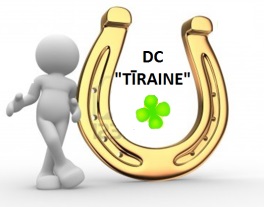 maijā/jūnijā no pl.11.00 līdz 19.00No 28. maija līdz 01. jūnijamwww.dctiraine.lv tālr.: 27873903PirmdienaOtrdienaTrešdienaCeturtdienaPiektdiena11.00-13.00Sagatavošanās darbi(mājaslapas papildināšana)15.30-17.30Sporta zāles apmeklējums (bez vecuma ierobežojumiem)18.00-19.00Brīvā laika aktivitātes 11.00-13.00Sagatavošanās darbi15.00-17.00Gatavošanās iekštelpu futbolam18.00-19.00Brīvā laika aktivitātes ārā11.00-13.00Nūjošanas nodarbība (pensijas vec. pers.)15.00-17.00Radošā darbnīca18.00-19.00Brīvā laika aktivitātes ārā11.00-13.00Datorapmācība pieaugušajiem(pēc pieraksta)15.00-17.00Turnīrs iekštelpu futbolā18.30-19.00Apbalvošana10:00-14:00Skolnieku vasaras nodarbinātība14.00-16.00Radošās aktivitātes17.00-19.00Tējas pauze(nedēļas notikumu pārskats)